Publicado en Barcelona el 22/10/2013 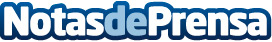 Synology® presenta DiskStation DS214playEl centro multimedia definitivo para el hogarDatos de contacto:LF ChannelNota de prensa publicada en: https://www.notasdeprensa.es/synologyr-presenta-diskstation-ds214play Categorias: Hardware http://www.notasdeprensa.es